DESCRIPTIF TYPE PLAFOND ECOPHON 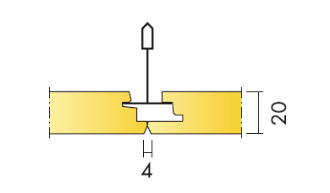 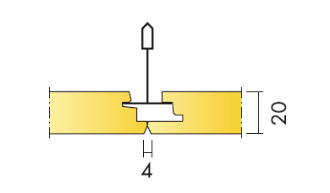 FOCUS Ds XL Le plafond sera constitué de panneaux type Focus XL en bord Ds ép.  en module de ………x………mm posés avec ossature cachée sur profil porteur T24, à rigidité renforcée de 0.5 mm en acier galvanisé blanc, type Connect HD, avec écarteurs et suspendus tous les 1,2 m par des suspentes réglables.Les panneaux seront en laine de verre de haute densité 3e génération qui combine l’utilisation de plus de 70% de verre recyclé et d’un liant végétal, et réduit les émissions polluantes. La surface exposée sera traitée avec un revêtement  lisse et homogène Akutex™ FT : une peinture nano poreuse à l’eau, et la face cachée du panneau sera revêtue d'un voile de verre. Les bords seront peints. Les panneaux jointifs sur les 4 côtés cacheront entièrement l’ossature de façon symétrique.Ses bords biseautés permettront  le démontage individuel de chaque plaque.Absorption acoustique: Le plafond sera de classe d’absorption acoustique A, aura un coefficient αw de 0,90  et aura un coefficient d’absorption Alpha Sabine (hht  =  200 mm) de:(Valeurs mesurées selon la norme EN ISO 354 et calculées selon la norme EN ISO 11654 / hht  = )Classe d’articulation: Au niveau de l’intelligibilité, le plafond aura une classe d’articulation AC (1.5)=180 selon la norme ASTM E 1111 et E 1110.  Accessibilité: Les dalles seront facilement démontables. La hauteur minimum de démontabilité sera selon les schémas de montage.  Entretien: Pourra être épousseté ou dépoussiéré à l'aspirateur quotidiennement, et/ou nettoyé au chiffon humide une fois par semaineRendement lumineux: Blanc, l'échantillon NCS le plus proche sera le S 0500-N, 85% de réflexion lumineuse (dont plus de 99% de réflexion diffuse). Coefficient de rétro-réflexion de 63 mcd/(m²lx). Brillance< 1. Pour les 8 autres couleurs se rapprocher du fournisseur.Résistance à l’humidité : Le panneau restera 100% stable dans un milieu contenant jusqu’à 75% d’humidité relative à 30°C sans flèche, ni déformation, ni dégradation (ISO 4611).Environnement intérieur: Le panneau bénéficiera du niveau d’émission de  substances volatiles dans l’air intérieur (Arrêté du 19 avril 2011) de  classe A+, obtiendra la classe M1 du label finlandais pour l'Ambiance Climatique Intérieure. Il sera recommandé par l'Association Suédoise pour la lutte contre l'Asthme et les Allergies.  Influence sur l'environnement: La laine de verre utilisée sera de haute densité 3e génération qui combine l’utilisation de plus de 70% de verre recyclé et d’un liant végétal, et réduit les émissions polluantes. Le plafond sera totalement recyclable. Le produit bénéficiera d’une fiche de donnée environnementale et sanitaire (FDE&S).Changement climatique : Kg équivalent C02 par unité fonctionnelle = 3,67 (EPD vérifiée)         Sécurité incendie: La laine de verre qui composera les panneaux, sera testée et classée non combustible selon la norme EN ISO 1182. Réaction au feu : A2-s1, d0Mise en œuvre: La pose des panneaux s’effectuera conformément aux prescriptions de la norme NFP 68-203/ DTU 58.1. Pour assurer la qualité de finitions, un équerrage parfait et une réelle démontabilité, on utilisera les profils porteurs type Connect HD, les équerres de fixation type Connect, les écarteurs type Connect ainsi que les cornières de rive type Connect selon les schémas de montage M206, M208 avec suspentes réglables tous les 1,2m.Pour une pose entre murs sur cornière de rive sans suspente, choisir Focus D Corridor, montage M17 avec petits côtés en bord A. Prévoir la reprise  des découpes avec l’enduit blanc 0691Dimensions : Focus Ds  XL (mm) : 1600x600 // 1800x600 // 2000x1200 // 2400X600Focus D Corridor (mm) :1520x600 //1720x600 // 2000x600 // 2400x600125 Hz250 Hz500 Hz1000 Hz2000 Hz4000 Hzép. 0.500.850.850.851.001.00